                                                                                  проектУКРАЇНАПОЧАЇВСЬКА  МІСЬКА  РАДАВИКОНАВЧИЙ КОМІТЕТР І Ш Е Н Н Явід        червня   2016 року                                                                         №  Про виділення одноразової грошової    допомоги   на   поховання гр. Бирназ Л.М.            Розглянувши  заяву гр. Бирназ Любов Миколавївни,  жительки м.Почаїв вул. Шевченка, 20 , яка провела   похорон  свого сина – Бирназ Андрія Миколайовича,  про  виділення   її  одноразової  грошової допомоги,   виконком  міської  ради                                                       В и р і ш и в:Виділити гр. Бирназ Любов Миколаївні одноразову грошову допомогу в розмірі  500 (п’ятсот) грн.Бухгалтерії  міської  ради   перерахувати  гр. Бирназ Любов Миколаївні одноразову грошову допомогу.Лівар Н.М.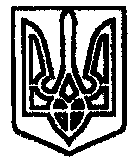 